AnmeldungRadtour nach Besançon, 08.09. – 11.09.2017Auszubildender:Vorname:	Nachname:	Straße:	PLZ Ort:	Telefonnummer:	E-Mail:	Geburtsdatum:	Staatsangehörigkeit:	Ausbildungsberuf:	Ausbildungsjahr:	Ausbildungsbetrieb:	Mit meiner Unterschrift akzeptiere ich diese Bestimmungen:1. Die Handwerkskammer Freiburg organisiert die Radtour nach Besançon und die gemeinsame Rückfahrt mit Bahn/Bus2. Die Kosten für Übernachtung, Verpflegung (Frühstück, Mittagspicknick, Abendessen + alkoholfreie Getränke) sowie den Rücktransport trägt die Handwerkskammer3. Die Teilnehmer/innen fahren auf eigene Verantwortung und sind für die Sicherheit und Zuverlässigkeit ihrer Räder selbst verantwortlich4. Die Teilnehmer/innen sind krankenversichert und führen die European Health Insurance Card ihrer Krankenversicherung bei sich. (Falls nicht automatisch auf der Rückseite der Versicherungskarte bei der Krankenkasse nachfragen)5. Die Teilnehmer/innen verpflichten sich, am Rahmenprogramm teilzunehmen und etwaigen Anweisungen der Reisebegleitung Folge zu leisten6. Die Teilnehmer/innen sind damit einverstanden, in Bild und Ton aufgenommen zu werden und stimmen einer Veröffentlichung in Printmedien und/oder sozialen Medien zu
Datum, Unterschrift	______________________________________________________Bei minderjährigen Auszubildenden Unterschrift der ElternPer Mail oder Post anHeike Schierbaum, Handwerkskammer Freiburg, Bismarckallee 6, 79098 Freiburgheike.schierbaum@hwk-freiburg.de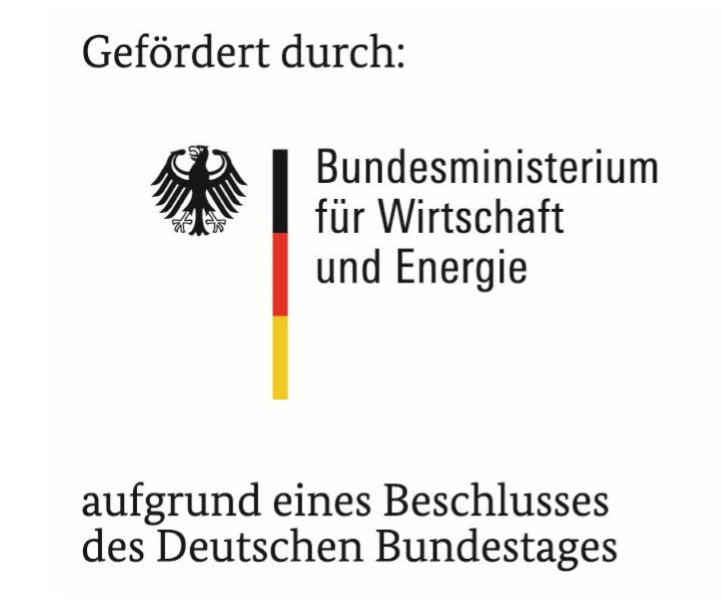 